Colegio San Isaac Jogues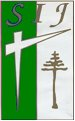                 R.B.D. 24769-3                Lo Cruzat 164                Fono: 6035558                QuilicuraProfesoras:Nátaly PobleteBelén AstudilloGloria GonzálezListado y evaluaciones de Lecturas Complementarias2° Básicos 2018Listado y evaluaciones de Lecturas Complementarias2° Básicos 2018Listado y evaluaciones de Lecturas Complementarias2° Básicos 2018Listado y evaluaciones de Lecturas Complementarias2° Básicos 2018LibroAutorEditorialevaluaciónCuello duro Elsa Bornemannescuelas del bicentenario28 Marzo             El oso que no lo era Frank Tashlin Alfaguara infantil18 AbrilLucía MoñitosPepe PelayoAlfaguara Infantil16 de MayoEl rey solito Rafael estradaEl barco de vapor 18 de  JunioDisculpe… ¿Es Ud. Una bruja? Emily HornGrupo editorialNorma31 de JulioLeón y su tercer deseoBeatriz RojasAlfaguara20 de AgostoHoy no quiero ir al colegioSoledad Gómez Zic- Zac13 de SeptiembreGustavo y sus miedoRicardo AlcántaraEl barco de vapor17 de OctubreSofía basta ya Louise LeblancMarenostrum19 de noviembre